14 ноября в МО Комендантский аэродром состоялась встреча жителей округа с сотрудниками Местной администрации  по приоритетному проек ту «Формирование комфортной городской среды» на 2019 год.    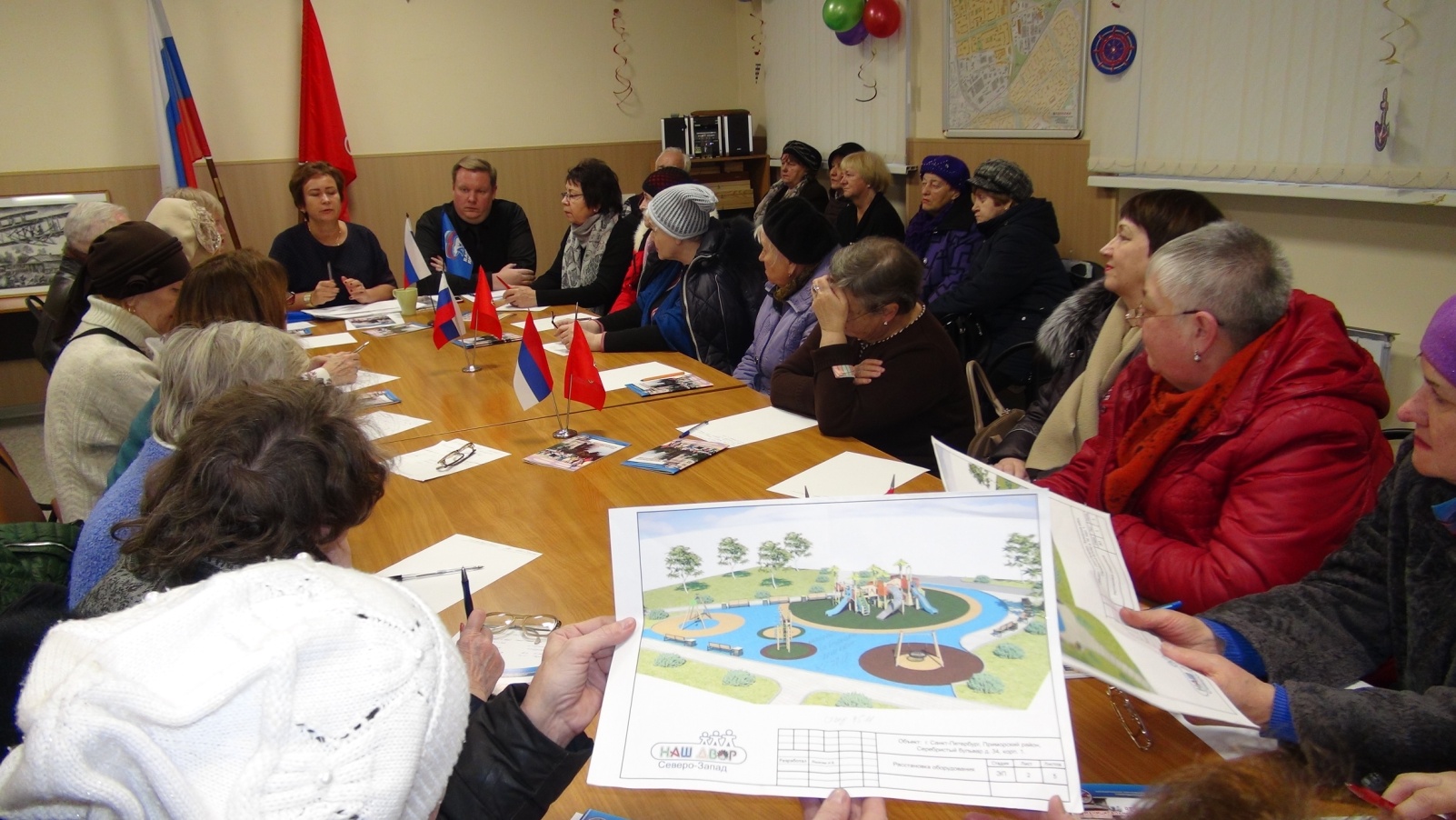 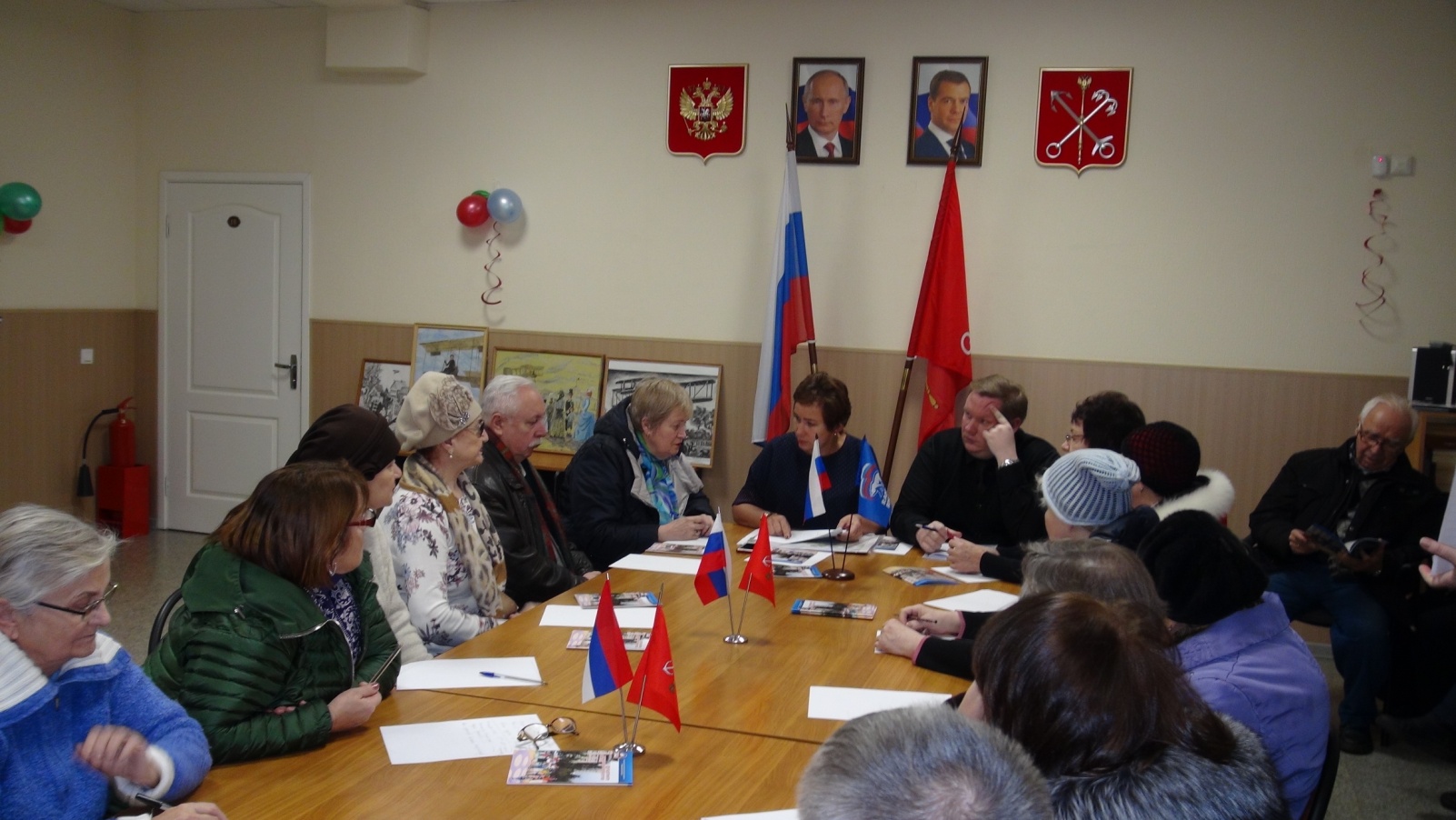 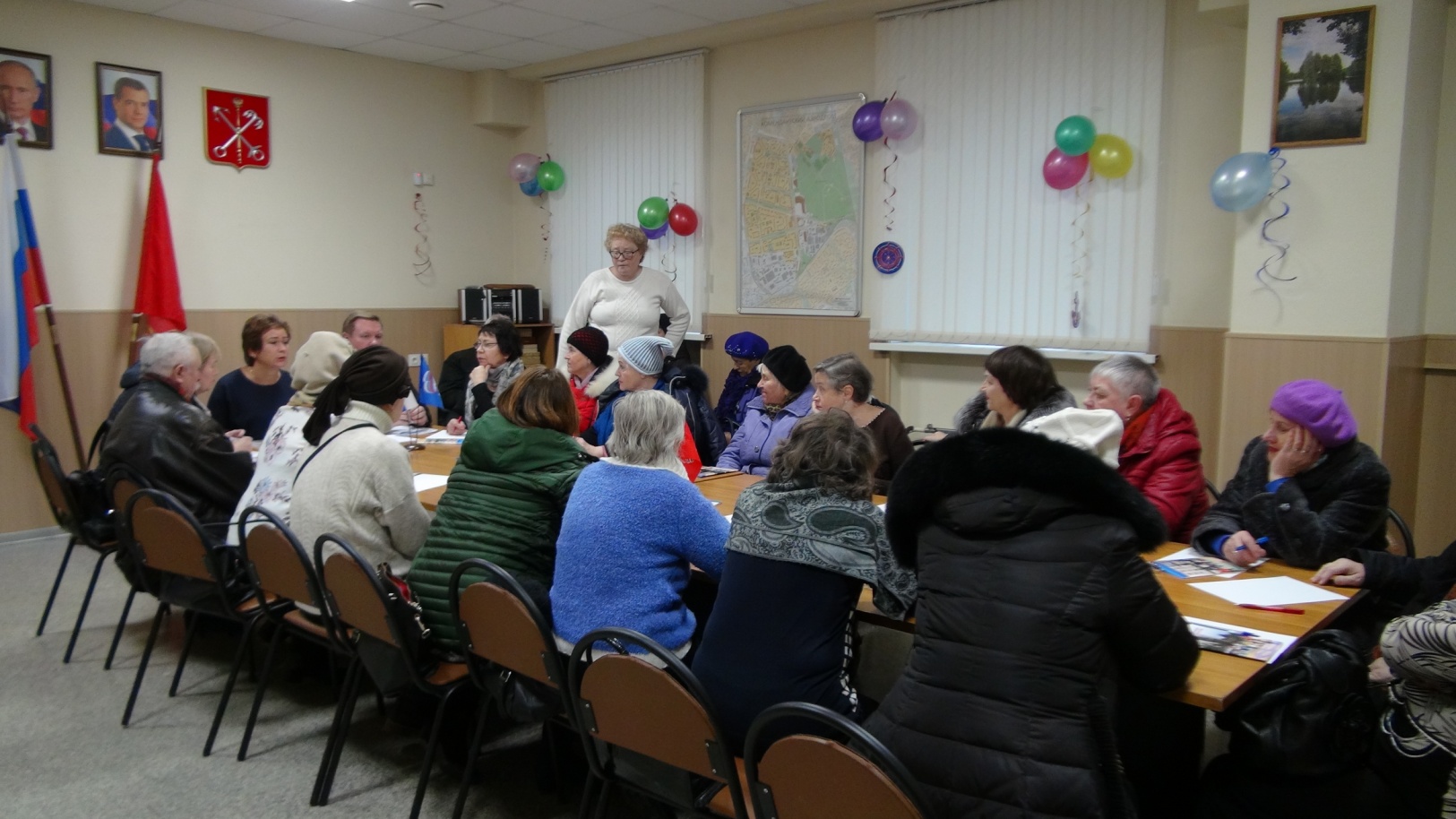 